ZGŁOSZENIE  ILOŚCIOWEDO ZAWODÓW NARCIARSTWA ALPEJSKIEGO I SNOWBOARDU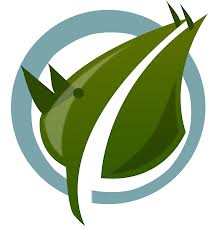 ……………………………………….pieczęć szkołySzkoła : …………………………………………………………………………….Zgłasza reprezentację do udziału w Finale dolnośląskim :1. Narciarstwo alpejskie dziewcząt		…………………….		…………………...					          Ilość zawodniczek	           ilość opiekunów2. Narciarstwo alpejskie chłopców		…………………….		…………………...					          Ilość zawodników	           ilość opiekunów3. Snowboard		         …………………….	…………………...     	   …………………..			        ilość dziewcząt	ilość chłopców	       	ilość opiekunówInformujemy, że chcemy skorzystać z transportu Szkolnego Związku Sportowego  i zobowiązujemy się do pokrycia kosztów w wysokości 33 zł od zawodnika lub innej osoby towarzyszącej ( nie dotyczy opiekuna reprezentacji ). Zamawiamy następującą liczbę miejsc w autokarze :…………………………..				…………………….		                …………………Data						ilość zawodników		ilość opiekunów…………………………..				…………………….		                  …………………Data						ilość zawodników		ilość opiekunów…………………………..				…………………….		                  …………………Data						ilość zawodników		ilość opiekunów								………………………………………….							          Pieczęć i podpis Dyrektora SzkołyPRZESŁAĆ E-MAILEM : szs@sport.wroclaw.pl lub faksem 71 3673315/16W NIEPRZEKRACZALNYM TERMINIE 16.01.2015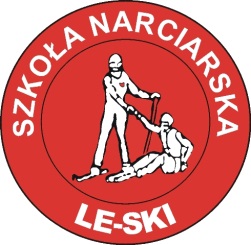 ZGŁOSZENIE  IMIENNEDO ZAWODÓW NARCIARSTWA ALPEJSKIEGO I SNOWBOARDU………………………..SzkołaZgłasza do Finału Dolnośląskiego w narciarstwie alpejskim i snowboardzie następujących uczniów :Narciarstwo alpejskie dziewcząt………………………………………………………………………………………………………………………..…………………………………………………………..Narciarstwo alpejskie chłopców………………………………………………………………………………………………………………………..…………………………………………………………..Snowboard dziewcząt………………………………………………………………………………………………………………………..…………………………………………………………..Snowboard chłopców………………………………………………………………………………………………………………………..…………………………………………………………..Uwaga !!!! prosimy o podanie zawodników w kolejności od najlepiej jeżdżącego. Podana przez Państwa kolejność będzie uwzględniona przy liście startowej    i numerach, które otrzymają poszczególni zawodnicy.								……………………………………………….								     Podpis Dyrektora SzkołyPRZESŁAĆ E-MAILEM : szs@sport.wroclaw.pl lub faksem 71 3673315/16W NIEPRZEKRACZALNYM TERMINIE 16.01.2015